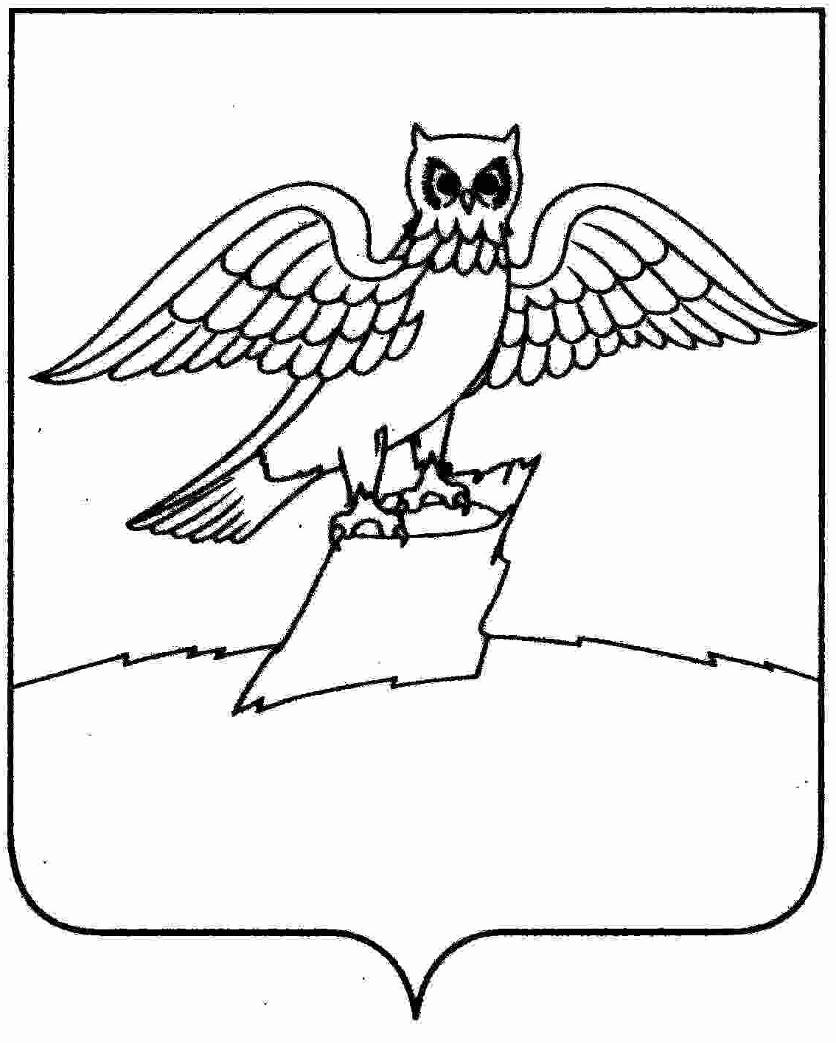 АДМИНИСТРАЦИЯ ГОРОДА КИРЖАЧКИРЖАЧСКОГО РАЙОНАП О С Т А Н О В Л Е Н И Е27.03.2024                                                                                                         № 293 В соответствии с Законом Владимирской области от 25.02.2015 № 10-ОЗ «О регулировании земельных отношений на территории Владимирской области», ст. 3.3. Федерального закона от 25.10.2001 № 137-ФЗ «О введении в действие Земельного кодекса Российской Федерации», ст. 47 Федерального закона от 06.10.2003 № 131-ФЗ «Об общих принципах организации местного самоуправления в Российской Федерации», Уставом города Киржач П О С Т А Н О В Л Я Ю:1. Утвердить перечень сформированных земельных участков для предоставления военнослужащим, лицам, заключившим контракт о пребывании в добровольческом формировании, содействующем выполнению задач, возложенных на Вооруженные Силы Российской Федерации, и лицам, проходящим (проходившим) службу в войсках национальной гвардии Российской Федерации и имеющим специальные звания полиции, удостоенным звания Героя Российской Федерации или награжденным орденами Российской Федерации за заслуги, проявленные в ходе участия в специальной военной операции, проводимой на территориях Украины, Донецкой Народной Республики, Луганской Народной Республики, Запорожской области, Херсонской области с 24 февраля 2022 года, и являющимся ветеранами боевых действий (далее - участники специальной военной операции), а также членам семей указанных военнослужащих и лиц, погибших (умерших) вследствие увечья (ранения, травмы, контузии) или заболевания, полученных ими в ходе участия в специальной военной операции (далее - члены семей погибших (умерших) участников специальной военной операции), согласно приложению.2. Разместить перечень в сети «Интернет» на официальном сайте администрации города Киржач http://www.gorodkirzhach.ru.     3. Настоящее постановление вступает в силу со дня его подписания. И. о. главы администрации                                                              Т.Н. СидороваПриложение к постановлению главы администрации города Киржач от 27.03.2024 № 293Перечень сформированных земельных участков для предоставления военнослужащим, лицам, заключившим контракт о пребывании в добровольческом формировании, содействующем выполнению задач, возложенных на Вооруженные Силы Российской Федерации, и лицам, проходящим (проходившим) службу в войсках национальной гвардии Российской Федерации и имеющим специальные звания полиции, удостоенным звания Героя Российской Федерации или награжденным орденами Российской Федерации за заслуги, проявленные в ходе участия в специальной военной операции, проводимой на территориях Украины, Донецкой Народной Республики, Луганской Народной Республики, Запорожской области, Херсонской области с 24 февраля 2022 года, и являющимся ветеранами боевых действий (далее - участники специальной военной операции), а также членам семей указанных военнослужащих и лиц, погибших (умерших) вследствие увечья (ранения, травмы, контузии) или заболевания, полученных ими в ходе участия в специальной военной операции (далее - члены семей погибших (умерших) участников специальной военной операции)           Об утверждении перечня сформированных земельных участков для предоставления, гражданам, указанным в пункте 8 статьи 2 закона от 25.02.2015 № 10-ОЗ «О регулировании земельных отношений на территории Владимирской области»№ п/пАдрес земельного участкаПлощадь Кадастровый номер 11г. Киржач, ул. Железнодорожная, д. 1Л804 кв. м.33:02:010202:31812г. Киржач, ул. Железнодорожная, д. 1М804 кв. м.33:02:010202:31713г. Киржач, ул. Железнодорожная, д. 1Н804 кв. м.33:02:010202:32114г. Киржач, ул. Железнодорожная, д. 1П803 кв. м.33:02:010202:319